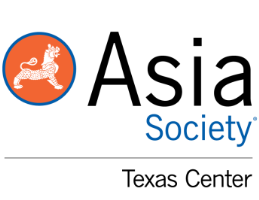 PROGRAM/EVENT NOMINATION FORMAsia Society Texas Center welcomes proposals for programs and events. Due to the high number of proposals, a response may not be immediate and not all requests will be granted. Please note that the Texas Center’s programs schedule is usually determined 12 to 36 months in advance. Please complete this form to the best of your ability and submit via e-mail attachment to ewildstein@asiasociety.org.-------------------------------------------------------------------------------------------------------------------------------------------------------------------------TITLE/NAME      If this is a preexisting program or event, please share the title. If a new suggestion, please propose a title.DATE/TIME/YEAR     Please suggest the date, year, and time the proposed program or event might occur. If this is connected to a particular cultural holiday, event, or touring schedule, please also share that information.TOPIC     Please share the context or theme of the program or event.PRESENTER     Please share the name of the presenter (speaker, author, artist, etc.) or organization.BACKGROUND     Please share any background information or relevant qualifications.RELEVANCE TO ASIA SOCIETY     Please share how this program or event supports the mission of Asia Society — Asia Society is the leading educational organization dedicated to promoting mutual understanding and strengthening partnerships among the peoples, leaders, and institutions of Asia and the United States in a global context. Across the fields of arts, business, culture, education, and policy, the Society provides insight, generates ideas, and promotes collaboration to address present challenges and create a shared future.TARGET AUDIENCE     Please let us know if there is a particular community with which this program or event might connect.FINANCIAL CONSIDERATIONSPlease share information about the costs associated with the proposed program or event. Under “additional information,” please also indicate if this proposal comes pre-funded or if there is a cost-sharing or fundraising expectation from Asia Society.	Honorarium/Fees     	Airfare     	Lodging     	Meals/per diem     	Ground Transportation     	Additional Information     Proposal submitted by     Date submitted     Contact information (phone & email)     -------------------------------------------------------------------------FOR ASTC STAFF--------------------------------------------------------------------------Date received     Date reviewed     Date responded     